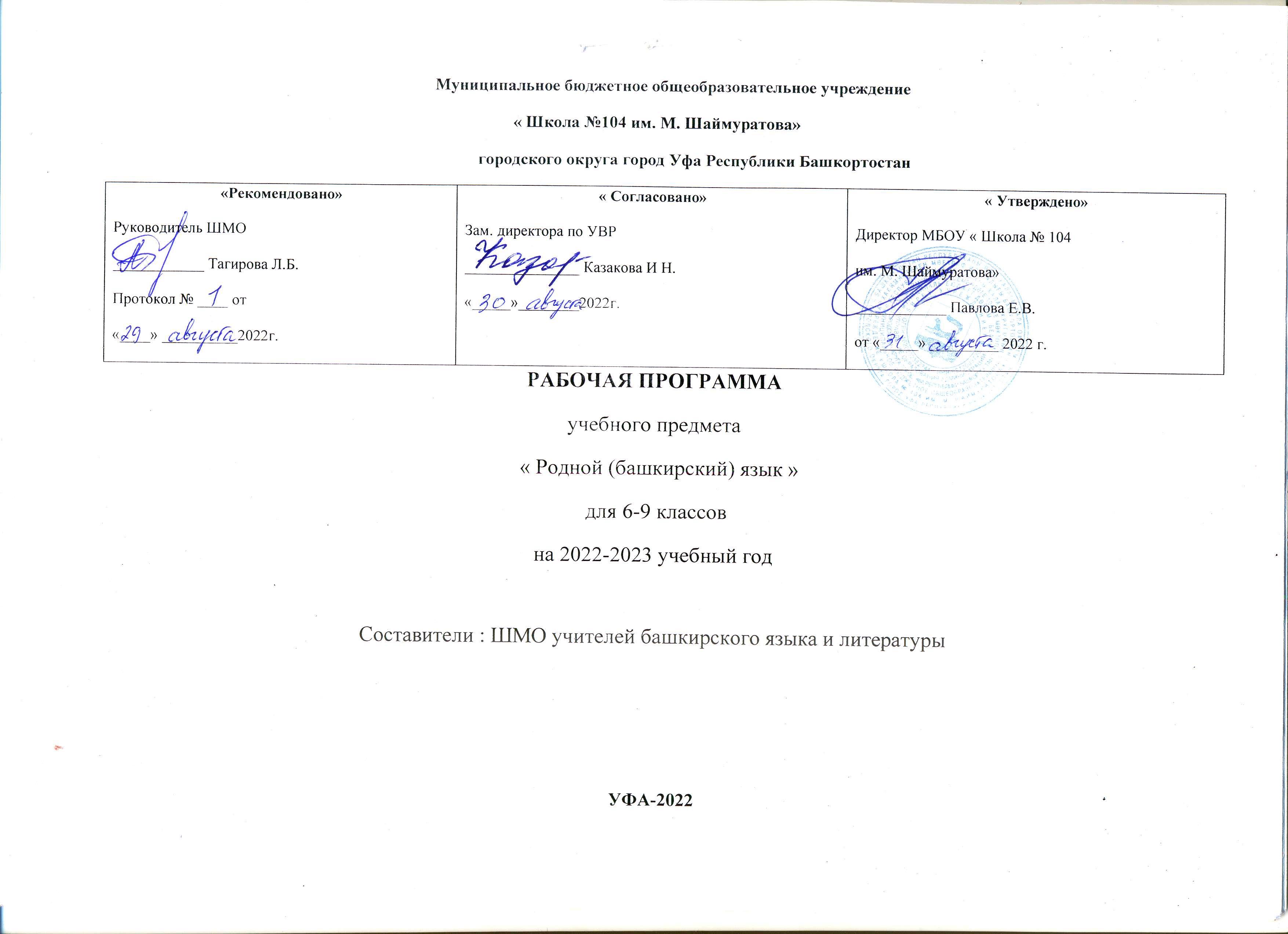 Уҡыу  предметын үҙләштереү  һөҙөмтәләре.Шәхси үҫеш  һөҙөмтәләреБаланы шәхес итеп үҫтереү, кешелек сифаттарын тәрбиәләү. Уны үҙ аллы үҫешкә, камиллашыу оҫталығына өйрәтеү. Һөҙөмтәлә уҡымышлы, үҙ еренең, иленең, халҡының ҡиммәттәренә төшөнгән, уны һанлаған һәм һаҡлаған, яҡлаған социум итеп формалаштырыуға башланғыс нигеҙ һалыу.Был йүнәлештә уҡыусыға уҡыуҙың һәм белем алыуҙың мөһимлеген, үҫеш кәрәклеген аңлатырға, ҡыҙыҡһыныу теләген булдырырға; үҙ-үҙеңце һәм тормошто аңлауҙы сығанаҡ итеп ҡабул итергә, тарихи- мәҙәни ваҡиғаларҙы, кешелек ҡиммәттәре менән әҙәбиәттәге айырым сәнғәт төрө икәнен белергә өйрәтергә кәрәк. Әҙәби әҫәрҙәрҙе тулыһынса һәм эмоциональ ҡабул итеү үҙ фекереңде булдырыуға һәм әңгәмәсенекен хөрмәт итеү талаптарына яуап бирә.Метапредмет һөҙөмтәләреУниверсаль эш төрҙәренә өйрәтеү: танып белеү, регулятив һәм коммуникатив эшмәкәрлек, йәғни баланы үҙ аллы уҡыуға, белем алырға өйрәтеү.әҙәбиәттән, фәнни-популяр мәҡәләләрҙән, белемде арттырырҙай материалдарҙы, кәрәкле мәғлүмәтте таба алыу;әҙәби әҫәрҙәрҙе анализлау (тексты өлөштәргә бүлеү, план төҙөү, тасуирлау сараларын таба белеү) һәм текстың төп фекерен асыҡлау;үҙеңдең фекереңде, уйыңды әңгәмәсеңә еткерә алыу;тирә-йүн, тәбиғәт менән гармонияла йәшәү ҡағиҙәләрен, ысулдарын үҙләштереү;йәмғиәттәге тәртип һәм әхлаҡ ҡағиҙәләрен белеү;      -аңлы   анализлау   эшмәкәрлеген   булдырыу;төркөмдәрҙә эшләү үҙең әһәмиәтен аңлау һәм уларҙа эшләү тәртибен үҙләштереү.Предмет һөҙөмтәләре: башҡорт теле нормалары (фонетик, лексик, грамматик) тураһында башланғыс белешмә; (курс йөкмәткеһе кимәлендә) өн, хәреф, һүҙ кеүек тел берәмектәрен табыу һәм сағыштырыу һәләте.А. Коммуникатив сферала (башҡорт телен аралашыу сараһы булараҡ өйрәнеүҙә)Телмәр эшмәкәрлегенең түбәндәге төрҙәрендә телмәр компетенцияһы:һөйләү телмәрендә:- аралашыуҙың типик ситуацияларында элементар этикет диалог алып барыу;- элементар кимәлдә уҡыусының үҙе, ғаиләһе, дуҫы тураһында һөйләүе; предмет, картинаны һүрәтләүе; персонажды ҡыҡҫаса ҡылыҡһырлауы;тыңлап аңлауҙа:-уҡыусының уҡытыусы һәм класташтарының телмәрен тыңлап аңлауы; аудиояҙмаларҙағы ҙур булмаған текстарҙың йөкмәткеһен аңлауы;уҡыуҙа:-өйрәнелгән тел материалына таянып төҙөлгән ҙур булмаған текстарҙы ҡысҡырып уҡыу;-өйрәнелгән тел материалы менән бер рәттән яңы һүҙҙәрҙе лә үҙ эсенә алған текстарҙы эстән уҡыу һәм уларҙың төп йөкмәткеһен аңлау, текстан кәрәкле информацияны табыу;яҙма телмәрҙә:-яҙыу техникаһына эйә булыу;-үрнәк буйынса байрам менән ҡотлау һәм ҡыҫҡа шәхси хат яҙыу.Тел компетенцияһы (тел сараларын үҙләштереү).-башҡорт теленеңөндәрендөрөҫәйтеүһәмайырыу; һүҙҙәргәһәмфразаларғадөрөҫ баҫымҡуйыу;-төрлөһөйләмтөрҙәрен интонация менән уҡыу;-башланғысмәктәпкурсындаөйрәнелгән уҡыуһәморфографикҡағиҙәләрҙе ҡулланыу;-башланғысмәктәпкурсындаөйрәнелгәнлексикберәмектәрҙе (һүҙҙәр, һүҙбәйләнештәр, баһалаулексикаһы, телмәрклишелары) һәм грамматик күренештәрҙе таныуһәмтелмәрҙә ҡулланыу.Социомәҙәни компетенция.-географикатамаларҙы, билдәлебалалар әҫәрҙәренеңперсонаждарын, популяр әкиәттәрҙеңсюжеттарын, балаларфольклорыныңҙурбулмаған әҫәрҙәрен (шиғырҙар, йырҙр) белеү;Б. Танып белеүсфераһы:айырымөндәр, хәрефтәр, һүҙҙәр, һүҙбәйләнештәр, ябайһөйләмдәркимәлендә башҡорт һәм рус телдәренеңкүренештәренсағыштырабелеү;башланғысмәктәптематикаһыкимәлендәөлгөбуйынсакүнегеүҙәрэшләйбелеү;ҡағиҙәләр, таблицаларҙы ҡулланабелеү;үҙ-үҙеңдебашланғыс класс уҡыусыһыкимәлендәбаһалайбелеү;В. Дөйөмҡиммәттәргәйүнәлешсфераһында:башҡорт теленфекер, хис-тойғо, эмоцияларҙы белдереүсараһыбулараҡҡабулитеү;балалар фольклоры ярҙамында башҡорт халҡының рухи ҡиммәттәрен үҙләштереү.Г. Эстетик сферала:башҡорт телендәгехис-тойғоһәмэмоцияларҙы белдереүсесараларҙы үҙләштереү;балалар әҙәбиәтеүрнәктәременәнтанышҡандаматурлыҡты танырғаөйрәнеү.Д. Хеҙмәтсфераһында:уҡыупроцесындабилдәләнгәнпланғаярашлыэшләйбелеү.Уҡыу-уҡытыу программаһында планлаштарылған һөҙөмтәләрҙе үҙләштерелеүен баһалауКласта һәм өйҙә башҡарыла торған яҙма эштәр өйрәтеү һәм тикшереү характерында була.Уларға түбәндәгеләр инә:башҡорт теленән төрлө типтағы күнегеүҙәр;тәржемә эштәре (башҡорт теленән рус теленә һәм киреһенсә);дәреслектәрҙәге әҙәби текстарға пландар төҙөү;һорауҙарға яҙма яуаптар һәм иншалар;тел һәм әҙәби материалдар буйынса аналитик һәм дөйөмләштереү тибындағы схемалар, проекттар һ.б. төҙөү.	Башҡорт теленең ағымдағы, сирек йәки йыл аҙағында, шулай уҡ уҡыу йылы башында инеү диктанты, ҙур темаларҙан һуң йомғаҡлау 	контроль эштәре үткәрелә. Ағымдағы контроль эштәр программаның өйрәнелгән материалын үҙләштереүҙе тикшереү маҡсатында 	уҙғарыла. Уларҙың төрө һәм үткәреү йышлығы өйрәнелә торған материалдың ҡатмарлылығынан, уҡыусыларҙың белем кимәленән 	сығып билдәләнә. Ағымдағы контроль эштәр өсөн уҡытыусы йә тотош дәресте, йә уның бер өлөшөн генә файҙалана ала.	Уҡыу йылы башында инеү диктанты, сирек һәм йыл аҙағында йомғаҡлау контроль эштәре мәктәп администрацияһы менән берлектә 	төҙөлгән график буйынса үткәрелә. Контроль эштәрҙе сиректең беренсе көнөндә һәм дүшәмбелә үткәреү тәҡдим ителмәй.	Программа материалының үҙләштереү кимәле уҡыусыларҙың дәрестәрҙә телдән биргән яуаптарына һәм яҙма эштәренә ҡарап 	баһалана. Бының өсөн башҡорт теленән һәр класта түбәндәге күләмдә контроль эштәр, яҙма эштәр үткәреү ҡарала:Яҙма эш төрҙәре (изложение,инша) яҙыу уҡыусыларҙың уҡыу кимәленә, белеменә, мөмкинселегенә ҡарап уҡытыусы ҡарамағына 	ҡалдырыла һәм улар урынына шул уҡ күләмдә түбәндәге яҙма эштәр үткәрергә мөмкин:-карточкалар менән эш;-тест;-һүрәт буйынса һөйләмдәр төҙөү;-текста һөйләмдәрҙә һүҙҙәр тәртибе;-терәк текстар менән инша яҙырға өйрәнеү:-һүҙлек диктанты;-һөйләмдәр төҙөү;-һүҙлек менән эш;-һүрәтләү иншаһы;-синквейн төҙөү (слайд төҙөү: шәжәрәләр, минең ғаиләмде…)Уҡытыу предметының төп йөкмәткеһеТел буйынса башланғыс кластарҙа үтелгәндәрҙе ҡабатлау.Фонетика һәм орфоэпия. Өн һәм хәреф. Башҡорт теленең өндәр системаһы. Уларҙы белдергән хәрефтәр. Башҡорт теленең өндәр системаһын рус теленең өндәр системаһы менән сағыштырыу. Башҡорт теленең үҙенсәлекле өндәре, уларҙы белдергән хәрефтәр.Һуҙынҡы һәм тартынҡы өндәр. Һуҙынҡы өндәр, уларҙың һаны һәм әйтелеше. Башҡорт телендәге һуҙынҡы өндәрҙең әйтелешен рус телендәге һуҙынҡы өндәрҙең әйтелеше менән сағыштырыу. Фонетик күнегеүҙәр.Тартынҡы өндәр, уларҙың һаны һәм әйтелеше. Башҡорт телендәге тартынҡыларҙың әйтелешен рус телендәге тартынҡыларҙың әйтелеше менән сағыштырыу. Фонетик күнегеүҙәр.Башҡорт телендәге к-г, һ-х, н-ң, с-ҫ, з-ҙ тартынҡыларының дөрөҫ әйтелешенә күнекмәләр үткәреү, фонетик күнегеүҙәр эшләү.Телмәр ағышында өндәрҙең бер-береһенә йоғонтоһо. Тартынҡы өндәрҙең үҙгәреше. Башҡорт теленең ҡанундарына ярашлы һөйләү күнекмәләре үткәреү.Башҡорт телендә сингармонизм. Башҡорт телендә сингармонизм, уҡыусыларҙы уларҙың төрҙәре менән таныштырыу. Фонетик күнегеүҙәр.Башҡорт телендә ижектәр. Ижектәрҙең төрҙәре. Башҡорт һәм рус телдәрендәге ижектәрҙе сағыштырыу. Һүҙҙәрҙе юлдан-юлға күсереү ҡағиҙәләре менән танышыу.Башҡорт телендә баҫым, уның үҙенсәлектәре. Баҫымдың һуңғы ижеккә төшөүе һәм ялғау ҡушҡан һайын күсә барыуы. Башҡорт һүҙҙәрендәге һәм рус теленән һуңғы осорҙа үҙләштерелгән һүҙҙәрҙәге баҫымды сағыштырыу.Башҡорт телендә һүҙҙәрҙең тамыры, ялғауҙар тураһында төшөнсә биреү. Тамырға ялғау ҡушҡанда һүҙҙәрҙең мәғәнәһе үҙгәреүен күҙәтеү, күнегеүҙәр эшләү.Башҡорт һәм рус телендә интонация һәм уның төрҙәре, төп өлөштәре: логик баҫым, пауза, фраза баҫымы, телмәр мелодикаһы, тойғо баҫымы.Башҡорт һәм рус телдәрендә интонацияның үҙенсәлектәрен асыҡлау. Башҡорт телендәге ябай һөйләмдәрҙе дөрөҫ интонация менән уҡырға өйрәтеү күнекмәләре биреү. Башҡорт теленең һүҙлек байлығы, уның сығанаҡтары. Төп башҡорт һүҙҙәре һәм үҙләштерелгән һүҙҙәр. Бер мәғәнәле һәм күп мәғәнәле һүҙҙәр. Һүҙҙәрҙең күсмә мәғәнәлә ҡулланылыуы.Башҡорт телендә нығынған һүҙбәйләнештәр, улар аңлатҡан мәғәнәне асыҡлау. Нығынған һүҙбәйләнештәрҙе һүҙҙәр менән сағыштырыу, алмаштырыу күнегеүҙәре. Нығынған һүҙбәйләнештәрҙең телмәрҙәге ролен билдәләү. Башҡорт һәм рус телендәге һүҙбәйләнештәрҙе сағыштырыу, тәржемә итеү, улар менән һөйләмдәр төҙөү.Башҡорт телендә һүҙьяһалыш. Һүҙ составы. Башҡорт теленең агглютинатив тел булыуына күнегеүҙәр. Тамыр. Нигеҙ. Ялғауҙар. Ялғауҙарҙың төрҙәре: һүҙ һәм төр яһаусы ялғауҙар, үҙгәртеүсе ялғауҙар. Ялғауҙарҙың варианттары менән практик таныштырыу, ул варианттарҙың барлыҡҡа килеү сәбәптәрен аңлатыу, практик күнегеүҙәр башҡарыу.Рус теленән үҙләштерелгән бер төркөм һүҙҙәрҙә ялғау ҡушҡанда һүҙ аҙағындағы тартынҡы өндөң төшөп ҡалыуын, йәки һуҙынҡылар өҫтәлеүен практик үҙләштереү.Ялғауҙар ҡушҡанда ҡайһы бер һүҙҙәрҙә өндәрҙең сиратлашыуы. Практик танышыу.Башҡорт һәм рус телдәрендәге һүҙьяһалыш юлдарын асыҡлау, уларҙың оҡшашлығы һәм айырмаһын билдәләү: тамыр һүҙ, яһалма һүҙ, ҡушма һүҙ.Ҡушма һүҙҙәрҙең дөрөҫ яҙылышын үҙләштереү, иҫтә ҡалдырыу, нығытыу буйынса практик эштәр башҡарыу.Башҡорт теле буйынса йыл буйына үтелгәндәрҙе ҡабатлау. Бәйләнешле телмәр үҫтереү. Орфоэпик ҡағиҙәләрҙе дөрөҫ ҡулланыуға, тексты интонация менән уҡыуға күнегеүҙәр.Эш ҡағыҙҙары төрҙәренән белешмә биреү. Хат яҙырға өйрәтеү.Уҡытыу предметының төп йөкмәткеһе (6-9кл)Тел буйынса башланғыс кластарҙа үтелгәндәрҙе ҡабатлау.Фонетика һәм орфоэпия. Өн һәм хәреф. Башҡорт теленең өндәр системаһы. Уларҙы белдергән хәрефтәр. Башҡорт теленең өндәр системаһын рус теленең өндәр системаһы менән сағыштырыу. Башҡорт теленең үҙенсәлекле өндәре, уларҙы белдергән хәрефтәр.Һуҙынҡы һәм тартынҡы өндәр. Һуҙынҡы өндәр, уларҙың һаны һәм әйтелеше. Башҡорт телендәге һуҙынҡы өндәрҙең әйтелешен рус телендәге һуҙынҡы өндәрҙең әйтелеше менән сағыштырыу. Фонетик күнегеүҙәр.Тартынҡы өндәр, уларҙың һаны һәм әйтелеше. Башҡорт телендәге тартынҡыларҙың әйтелешен рус телендәге тартынҡыларҙың әйтелеше менән сағыштырыу. Фонетик күнегеүҙәр.Башҡорт телендәге к-г, һ-х, н-ң, с-ҫ, з-ҙ тартынҡыларының дөрөҫ әйтелешенә күнекмәләр үткәреү, фонетик күнегеүҙәр эшләү.Телмәр ағышында өндәрҙең бер-береһенә йоғонтоһо. Тартынҡы өндәрҙең үҙгәреше. Башҡорт теленең ҡанундарына ярашлы һөйләү күнекмәләре үткәреү.Башҡорт телендә сингармонизм. Башҡорт телендә сингармонизм, уҡыусыларҙы уларҙың төрҙәре менән таныштырыу. Фонетик күнегеүҙәр.Башҡорт телендә ижектәр. Ижектәрҙең төрҙәре. Башҡорт һәм рус телдәрендәге ижектәрҙе сағыштырыу. Һүҙҙәрҙе юлдан-юлға күсереү ҡағиҙәләре менән танышыу.Башҡорт телендә баҫым, уның үҙенсәлектәре. Баҫымдың һуңғы ижеккә төшөүе һәм ялғау ҡушҡан һайын күсә барыуы. Башҡорт һүҙҙәрендәге һәм рус теленән һуңғы осорҙа үҙләштерелгән һүҙҙәрҙәге баҫымды сағыштырыу.Башҡорт телендә һүҙҙәрҙең тамыры, ялғауҙар тураһында төшөнсә биреү. Тамырға ялғау ҡушҡанда һүҙҙәрҙең мәғәнәһе үҙгәреүен күҙәтеү, күнегеүҙәр эшләү.Башҡорт һәм рус телендә интонация һәм уның төрҙәре, төп өлөштәре: логик баҫым, пауза, фраза баҫымы, телмәр мелодикаһы, тойғо баҫымы.Башҡорт һәм рус телдәрендә интонацияның үҙенсәлектәрен асыҡлау. Башҡорт телендәге ябай һөйләмдәрҙе дөрөҫ интонация менән уҡырға өйрәтеү күнекмәләре биреү. Башҡорт теленең һүҙлек байлығы, уның сығанаҡтары. Төп башҡорт һүҙҙәре һәм үҙләштерелгән һүҙҙәр. Бер мәғәнәле һәм күп мәғәнәле һүҙҙәр. Һүҙҙәрҙең күсмә мәғәнәлә ҡулланылыуы.Башҡорт телендә нығынған һүҙбәйләнештәр, улар аңлатҡан мәғәнәне асыҡлау. Нығынған һүҙбәйләнештәрҙе һүҙҙәр менән сағыштырыу, алмаштырыу күнегеүҙәре. Нығынған һүҙбәйләнештәрҙең телмәрҙәге ролен билдәләү. Башҡорт һәм рус телендәге һүҙбәйләнештәрҙе сағыштырыу, тәржемә итеү, улар менән һөйләмдәр төҙөү.Башҡорт телендә һүҙьяһалыш. Һүҙ составы. Башҡорт теленең агглютинатив тел булыуына күнегеүҙәр. Тамыр. Нигеҙ. Ялғауҙар. Ялғауҙарҙың төрҙәре: һүҙ һәм төр яһаусы ялғауҙар, үҙгәртеүсе ялғауҙар. Ялғауҙарҙың варианттары менән практик таныштырыу, ул варианттарҙың барлыҡҡа килеү сәбәптәрен аңлатыу, практик күнегеүҙәр башҡарыу.Рус теленән үҙләштерелгән бер төркөм һүҙҙәрҙә ялғау ҡушҡанда һүҙ аҙағындағы тартынҡы өндөң төшөп ҡалыуын, йәки һуҙынҡылар өҫтәлеүен практик үҙләштереү.Ялғауҙар ҡушҡанда ҡайһы бер һүҙҙәрҙә өндәрҙең сиратлашыуы. Практик танышыу.Башҡорт һәм рус телдәрендәге һүҙьяһалыш юлдарын асыҡлау, уларҙың оҡшашлығы һәм айырмаһын билдәләү: тамыр һүҙ, яһалма һүҙ, ҡушма һүҙ.Ҡушма һүҙҙәрҙең дөрөҫ яҙылышын үҙләштереү, иҫтә ҡалдырыу, нығытыу буйынса практик эштәр башҡарыу.Башҡорт теле буйынса йыл буйына үтелгәндәрҙе ҡабатлау. Бәйләнешле телмәр үҫтереү. Орфоэпик ҡағиҙәләрҙе дөрөҫ ҡулланыуға, тексты интонация менән уҡыуға күнегеүҙәр.Эш ҡағыҙҙары төрҙәренән белешмә биреү. Хат яҙырға өйрәтеү.Рус теленән үҙләштерелгән бер төркөм һүҙҙәрҙә ялғау ҡушҡанда һүҙ аҙағындағы тартынҡы өндөң төшөп ҡалыуын, йәки һуҙынҡылар өҫтәлеүен практик үҙләштереү.Ялғауҙар ҡушҡанда ҡайһы бер һүҙҙәрҙә өндәрҙең сиратлашыуы. Практик танышыу.Башҡорт һәм рус телдәрендәге һүҙьяһалыш юлдарын асыҡлау, уларҙың оҡшашлығы һәм айырмаһын билдәләү: тамыр һүҙ, яһалма һүҙ, ҡушма һүҙ.Ҡушма һүҙҙәрҙең дөрөҫ яҙылышын үҙләштереү, иҫтә ҡалдырыу, нығытыу буйынса практик эштәр башҡарыу.Башҡорт теле буйынса йыл буйына үтелгәндәрҙе ҡабатлау. Бәйләнешле телмәр үҫтереү. Орфоэпик ҡағиҙәләрҙе дөрөҫ ҡулланыуға, тексты интонация менән уҡыуға күнегеүҙәр.Эш ҡағыҙҙары төрҙәренән белешмә биреү. Хат яҙырға өйрәтеү.Фонетика һәм орфоэпия. Өн һәм хәреф. Башҡорт теленең өндәр системаһы. Уларҙы белдергән хәрефтәр. Башҡорт теленең өндәр системаһын рус теленең өндәр системаһы менән сағыштырыу. Башҡорт теленең үҙенсәлекле өндәре, уларҙы белдергән хәрефтәр.Һуҙынҡы һәм тартынҡы өндәр. Һуҙынҡы өндәр, уларҙың һаны һәм әйтелеше. Башҡорт телендәге һуҙынҡы өндәрҙең әйтелешен рус телендәге һуҙынҡы өндәрҙең әйтелеше менән сағыштырыу. Фонетик күнегеүҙәр.Тартынҡы өндәр, уларҙың һаны һәм әйтелеше. Башҡорт телендәге тартынҡыларҙың әйтелешен рус телендәге тартынҡыларҙың әйтелеше менән сағыштырыу. Фонетик күнегеүҙәр.Башҡорт телендәге к-г, һ-х, н-ң, с-ҫ, з-ҙ тартынҡыларының дөрөҫ әйтелешенә күнекмәләр үткәреү, фонетик күнегеүҙәр эшләү.Телмәр ағышында өндәрҙең бер-береһенә йоғонтоһо. Тартынҡы өндәрҙең үҙгәреше. Башҡорт теленең ҡанундарына ярашлы һөйләү күнекмәләре үткәреү.Башҡорт телендә сингармонизм. Башҡорт телендә сингармонизм, уҡыусыларҙы уларҙың төрҙәре менән таныштырыу. Фонетик күнегеүҙәр.Башҡорт телендә ижектәр. Ижектәрҙең төрҙәре. Башҡорт һәм рус телдәрендәге ижектәрҙе сағыштырыу. Һүҙҙәрҙе юлдан-юлға күсереү ҡағиҙәләре менән танышыу.Башҡорт телендә баҫым, уның үҙенсәлектәре. Баҫымдың һуңғы ижеккә төшөүе һәм ялғау ҡушҡан һайын күсә барыуы. Башҡорт һүҙҙәрендәге һәм рус теленән һуңғы осорҙа үҙләштерелгән һүҙҙәрҙәге баҫымды сағыштырыу.Башҡорт телендә һүҙҙәрҙең тамыры, ялғауҙар тураһында төшөнсә биреү. Тамырға ялғау ҡушҡанда һүҙҙәрҙең мәғәнәһе үҙгәреүен күҙәтеү, күнегеүҙәр эшләү.Башҡорт һәм рус телендә интонация һәм уның төрҙәре, төп өлөштәре: логик баҫым, пауза, фраза баҫымы, телмәр мелодикаһы, тойғо баҫымы.Башҡорт һәм рус телдәрендә интонацияның үҙенсәлектәрен асыҡлау. Башҡорт телендәге ябай һөйләмдәрҙе дөрөҫ интонация менән уҡырға өйрәтеү күнекмәләре биреү. Башҡорт теленең һүҙлек байлығы, уның сығанаҡтары. Төп башҡорт һүҙҙәре һәм үҙләштерелгән һүҙҙәр. Бер мәғәнәле һәм күп мәғәнәле һүҙҙәр. Һүҙҙәрҙең күсмә мәғәнәлә ҡулланылыуы.Башҡорт телендә нығынған һүҙбәйләнештәр, улар аңлатҡан мәғәнәне асыҡлау. Нығынған һүҙбәйләнештәрҙе һүҙҙәр менән сағыштырыу, алмаштырыу күнегеүҙәре. Нығынған һүҙбәйләнештәрҙең телмәрҙәге ролен билдәләү. Башҡорт һәм рус телендәге һүҙбәйләнештәрҙе сағыштырыу, тәржемә итеү, улар менән һөйләмдәр төҙөү.Башҡорт телендә һүҙьяһалыш. Һүҙ составы. Башҡорт теленең агглютинатив тел булыуына күнегеүҙәр. Тамыр. Нигеҙ. Ялғауҙар. Ялғауҙарҙың төрҙәре: һүҙ һәм төр яһаусы ялғауҙар, үҙгәртеүсе ялғауҙар. Ялғауҙарҙың варианттары менән практик таныштырыу, ул варианттарҙың барлыҡҡа килеү сәбәптәрен аңлатыу, практик күнегеүҙәр башҡарыу.Рус теленән үҙләштерелгән бер төркөм һүҙҙәрҙә ялғау ҡушҡанда һүҙ аҙағындағы тартынҡы өндөң төшөп ҡалыуын, йәки һуҙынҡылар өҫтәлеүен практик үҙләштереү.Ялғауҙар ҡушҡанда ҡайһы бер һүҙҙәрҙә өндәрҙең сиратлашыуы. Практик танышыу.Башҡорт һәм рус телдәрендәге һүҙьяһалыш юлдарын асыҡлау, уларҙың оҡшашлығы һәм айырмаһын билдәләү: тамыр һүҙ, яһалма һүҙ, ҡушма һүҙ.Ҡушма һүҙҙәрҙең дөрөҫ яҙылышын үҙләштереү, иҫтә ҡалдырыу, нығытыу буйынса практик эштәр башҡарыу.Башҡорт теле буйынса йыл буйына үтелгәндәрҙе ҡабатлау. Бәйләнешле телмәр үҫтереү. Орфоэпик ҡағиҙәләрҙе дөрөҫ ҡулланыуға, тексты интонация менән уҡыуға күнегеүҙәр.Эш ҡағыҙҙары төрҙәренән белешмә биреү. Хат яҙырға өйрәтеү.Беҙҙең мәктәп  ҡаршылай –  5 сәғәт	1 сентябрь- Белем көнө. Уҡыусыларҙың хеҙмәт көндәре башланыуы. Белем, тел тураһында мәҡәлдәр өйрәнеү. Грамматика буйынса 1-5-се кластарҙа үткәндәрҙе ҡабатлау.Башҡортостан ере буйлап – 6  сәғәт	Башҡортостан Республикаһы, уның тарихы, күренекле шәхестәре, байлыҡтары менән танышыу. Тема буйынса һөйләү телмәрен үҫтереү, ижади эштәр башҡарыу. Башҡорт телендә эйәлек төшөнсәһе. Сифат. Сифат дәрәжәләре. Синоним. Антоним. Омоним.Дуҫлыҡ  ҡәҙерен бел–  4 сәғәт Ысын дуҫлыҡтың ҙур мәғәнәгә эйә булыуы,уны һаҡлай белеү. Дуҫлыҡ хаҡында әҫәрҙәр уҡыу,мәҡәлдәр табыу. Ҡылымдың шарт һөйкәлеше.Ҡыш дауам итә–8 сәғәт	Ҡыш миҙгеленең үҙенсәлектәре.Текстар уҡыу ,шиғырҙар,һынамыштар ятлау,һөйләү һәм яҙыу телмәрен үҫтереү,һүҙ байлығын арттырыу.Ҡылымдың хәбәр һөйкәлеше.Үткән заман. Киләсәк заман.. Хәүефһеҙлек, юл йөрөү ҡағиҙәләре,транспорт төрҙәре тураһында һөйләргә,өйрәтеү,уҡыу материалын тасуири,аңлы уҡыу. Рәүеш. Рәүеш дәрәжәләре.Почтала үҙеңде тота,телефондан дөрөҫ һөйләшә белеү,хат яҙыу ҡағиҙәләренә өйрәтеү.Ҡылым.Ҡылым һөйкәлештәре.Хәбәр һөй-кәлеше.Хәҙерге заман. Яҙ килә, яҙ!- 5  сәғәт	Яҙ миҙгеленең үҙенсәлектәре. Яҙғы тәбиғәтте күҙәтеү.Осоп килеүсе ҡоштар тураһында һөйләшеү.1 май,9май  байрамдары.Грамматика буйынса 6-сы  класта  үтелгәндәрҙе ҡабатлау. Башҡортостандың тәбиғәте,уның байлыҡтары тураһындағы мәғлүмәт менән таныштырыу.Республикалағы йылға, күлдәр тураһында текстар уҡыу.Уларҙың атамаларының мәғәнәһе,килеп сығышы тураһында һөйләшеү.Экология мәсьәләһе.Ҡылымдың теләк һөйкәлеше. Телмәрҙә һандарҙы практик ҡулланыу.Һан.Һан төркөмсәләре.Ябай һәм ҡушма һандар.Йәмле йәй килә-6 сәғәтЙәйге тәбиғәт, уҡыусыларҙың йәйге ялы тураһында әңгәмә. Тема буйынса текстар уҡыу,шиғырҙар ятлау. Тәбиғәткә экскурсия ойоштороу. Грамматика буйынса үтелгәндәрҙе ҡабатлау, нығытыу.6-сы класс тематик план7-сы класс тематик план8-секласс тематик план9-сы класс тематик планЯҙма эштәрҙең төрҙәреиҫәбеИжади эш1Тест1Диктант4Изложение1Инша1№Тема1.Түбәндәге кластарҙа  үтелгәндәрҙе ҡабатлау12.Һүҙ төркөмдәре73.Килештәр34.Неологизмдар ,варваризмдар, архаизмдар25.Кисәксәләр. Мөнәсәбәт һүҙҙәр. Ымлыҡтар26.Үтелгәндәрҙе ҡабатлау2№Тема1.Түбәндәге кластарҙа  үтелгәндәрҙе ҡабатлау12.Һүҙ төркөмдәре73.Килештәр34.Неологизмдар ,варваризмдар, архаизмдар25.Кисәксәләр. Мөнәсәбәт һүҙҙәр. Ымлыҡтар26.Үтелгәндәрҙе ҡабатлау2№ТемаСәғ.һаныТеория Практика1Морфология буйынса үтелгәндәрҙе ҡабатлау112Ябай һөйләм синтаксисы113Һөйләмдең баш киҫәктәре114Һөйләмдең эйәрсән киҫәктәре65       15Тиң киҫәкле һөйләмдәр116Бер составлы һәм ике составлы һөйләмдәр337Өндәш һүҙҙәр, инеш һүҙҙәр228Тура  телмәр22№ТемаСәғ.һаныТеория Практика1Фонетика3212Морфология443 Синтаксис334Ҡушма һөйләм синтаксисы445Ҡатмарлы  синтаксик конструкциялар321